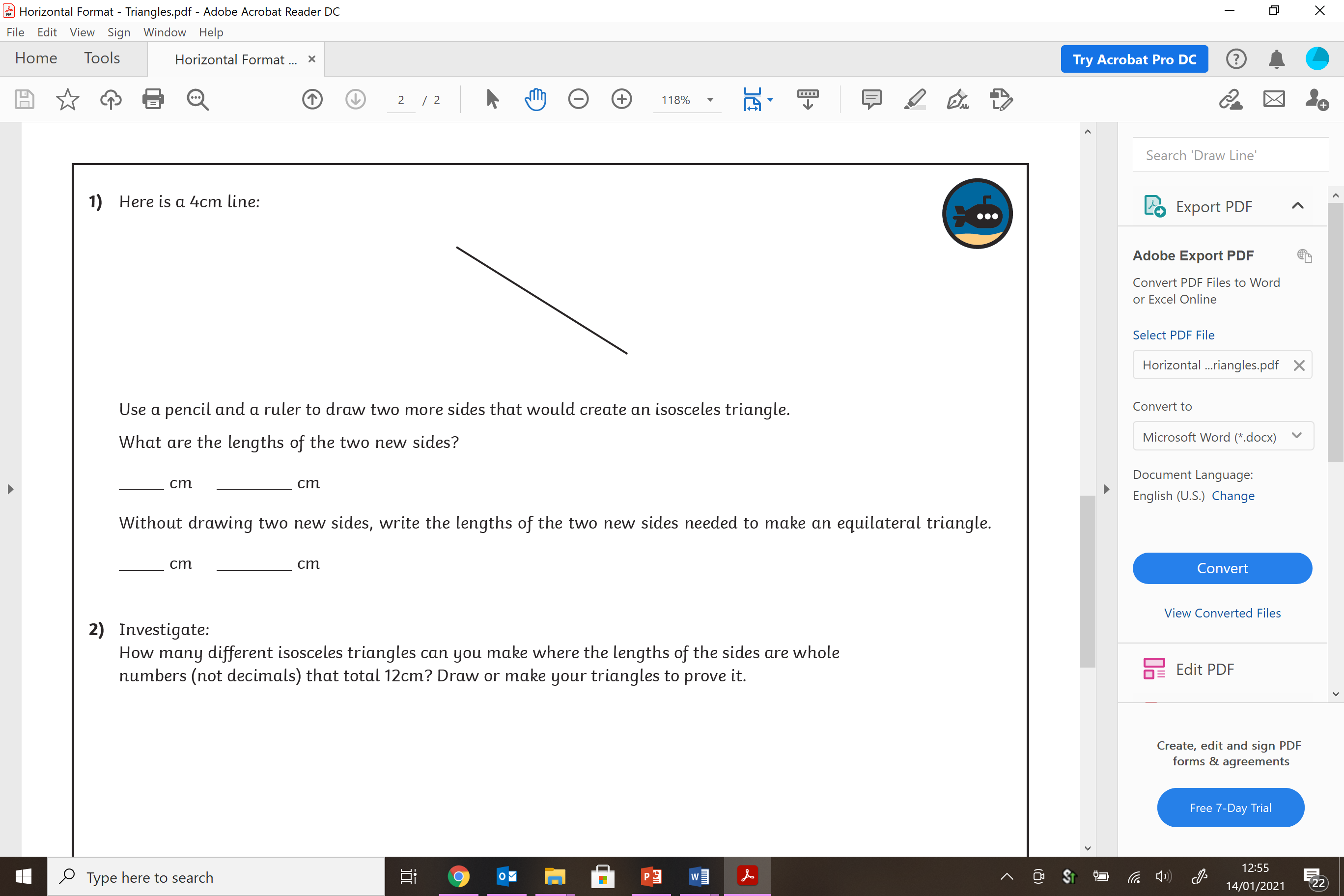 Answers: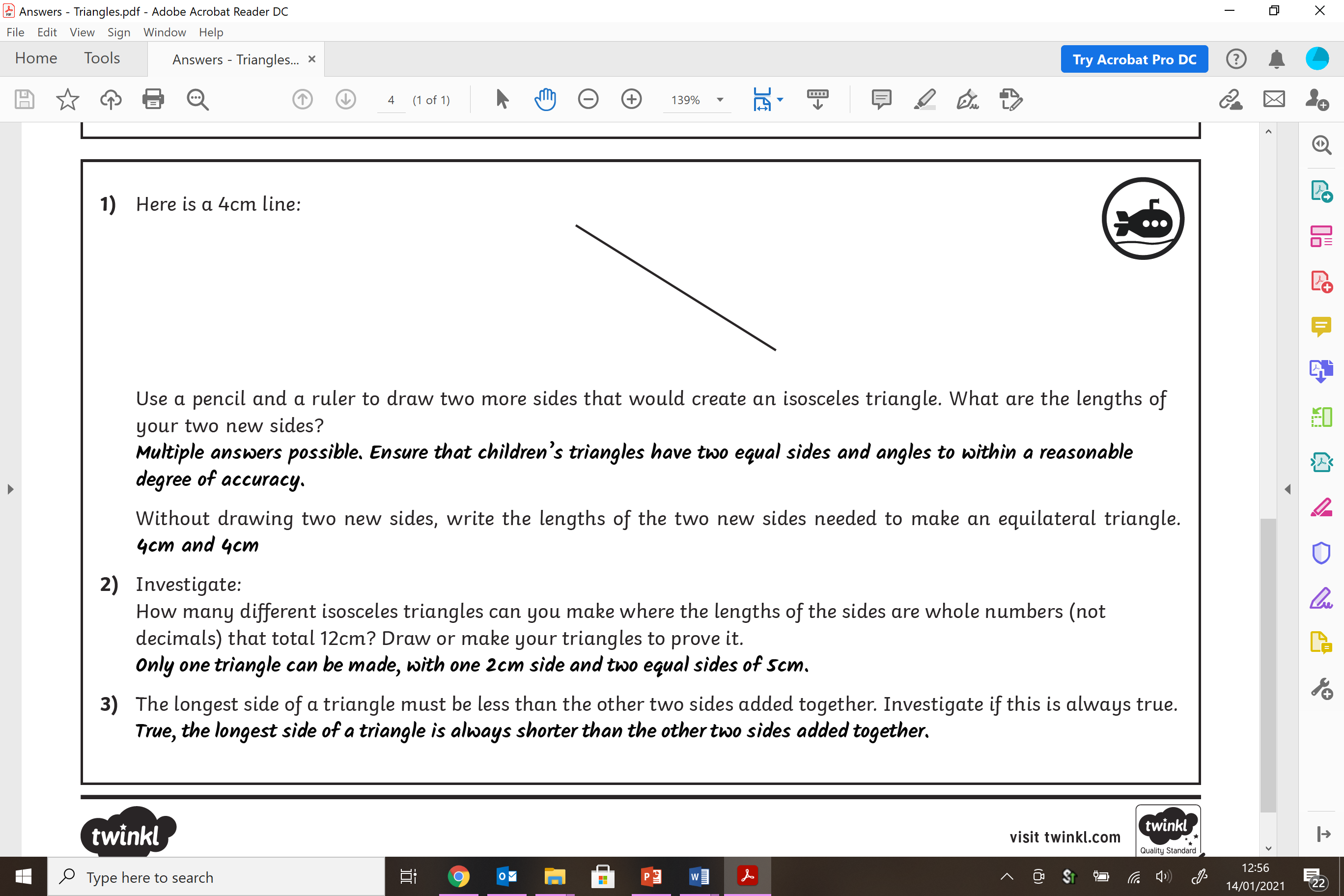 